Pages 181 – 187 « Après deux semaines […] dans sa cellule. »Élise se sent enfin capable de parler au détenu. Elle se rend à la prison d’Ensisheim. Elle le voit au parloir au travers d’une vitre et le lecteur est ainsi confronté aux émotions et aux réactions des deux protagonistes. Les échanges entre les deux se terminent plutôt mal et nous apprenons que la personne incarcérée est l’assassin de la fille d’Elise.Mise en route (3 min)Montrer ces photos au TBI ou les distribuer aux apprenants : 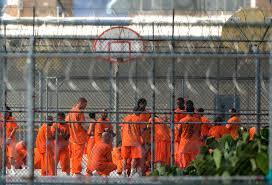 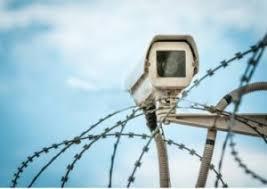 Poser des questions ouvertes aux apprenants :Êtes-vous déjà allés dans une prison / Avez-vous déjà rendu visite à quelqu’un en prison ?Assurez-vous de ménager les sensibilités des apprenants. Pistes de correction : Je suis allé voir Robben Island, la prison de Mandela.Je suis allé à Constitution Hill.Je suis allé voir mon cousin qui a tué quelqu’un dans un accident de voiture alors qu’il conduisait en état d’ivresse.Activité 1 - LectureProcéder à la lecture (p. 181-187)Activité 2 – Exercice de vocabulaire (5 min)Après avoir lu la page 182, demander aux élèves d’associer les mots de la première colonne à ceux de la deuxième colonne en groupe ou Individuellement.Corrigé :Activité 3 – Émotion ou sensation – remue-méninges (10 min) Demander aux apprenants : Quelle différence faites-vous entre les mots « émotion » et « sensation » ?Piste de correction :Une émotion c’est une sensation. Je ne suis pas d’accord, une émotion c’est plus fort qu’une sensation.Une sensation c’est une réaction.Donner aux élèves la définition d’émotion et de sensation.Après avoir donné ces deux définitions, demander aux élèves de remplir le tableau de l’activité 3.Corrigé :Activité 4 – Compréhension (p. 182) : Questionnaire à choix multiple (5-7 min)Demander aux élèves de répondre au QCM.Corrigé :1. Des femmes habituées aux prisons sont des femmes qui : ont  commis un crime   X   viennent souvent voir un détenu    ont beaucoup d’habitudes2. Les femmes timides qui visitent les prisons sont des femmes qui : X    n’osent rien faire       ne sont pas franches               ont peur 3. Les femmes effarouchées qui visitent les prisons sont des femmes qui :     sont effrontées          sont excitées      X sont craintives4. Les femmes absentes qui visitent les prisons sont des femmes qui :      sont branchées    X sont détachées       sont attentivesActivité 5 : La glorification des tueurs par les médias (15 min)Mettre cette photo (qui est également en annexe) au TBI ou la distribuer aux apprenants et leur demander d’exprimer leurs réactions oralement.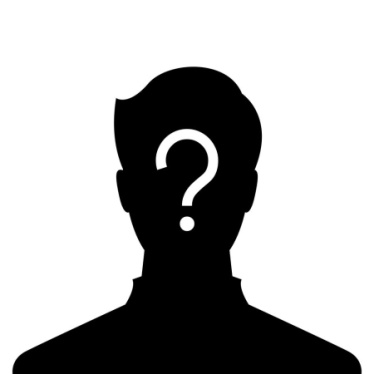 Répondez aux questions suivantes en utilisant vos propres mots : Piste de correction :1. Que veut dire Éric-Emmanuel Schmitt par « La gloire tient toujours à l’excès : l’excès de talent ou de barbarie » ? Le public et les médias ne sont intéressés que par le sensationnalisme et ce dernier ne peut être atteint que si une personne présente un génie ou une cruauté hors-norme.2. Expliquer « le normal n’appelle pas à la renommée » ? L’humanité est blasée et n’est pas intéressée par ce qu’elle a l’habitude de voir ou d’entendre.Activité 6: Questions type examen (10-15 min) Demander aux apprenants de répondre aux questions en utilisant leurs propres mots.Piste de correction :1. « Elle l’avait fait prévenir » A votre avis, pourquoi l’avait-elle fait prévenir (p. 181)On ne peut pas rendre visite à un détenu sans autorisation de l’administration et du détenu. 2. « Personne n’avait compris son attitude. Ni avant, ni pendant, ni après son procès » De quelle attitude parle-t-on ? Expliquer (p 183)Sam Louis ne montrait physiquement ou moralement aucun remord, aucune explication, il était totalement détaché.3. Que veut dire “le gardien avait braillé son nom à travers la pièce”? (p. 184)Il a hurlé le nom d’Elise pour l’autoriser à aller au parloir.4. Pourquoi Elise rougit-elle comme si on l’avait déshabillée? (p. 184)En général on n’aime pas que quelqu’un crie notre nom dans une foule qui ne nous connaît pas et c’est comme un affront qui nous met à nu devant les autres. 5.  Expliquer « il n’y a aucune raison que tu rendes visite à l’assassin de ta fille ? » (p. 187)Le détenu trouve aberrant qu’une mère vienne voir le meurtrier de sa fille.Pour aller plus loin Une vidéo sur l’incarcération : https://www.youtube.com/watch?v=-Db_GBiqmTMPortfolio: Section A : Writing under controlled conditions (Creative) / Rédaction créative sous conditions contrôlées (200-300 mots)Rédaction courte : Devrait-on aller plutôt vers une justice corrective ou punitive ?Section A : Extended writing (Narrative or Discursive) / Rédaction narrative ou discursive (300-350 mots)Rédaction longue : Devrait-on laisser les médias élever les tueurs en série au rang de héros ?Fiche réalisée par :Dominique WILLIAMSJosephine ALCOCK, Northlands Girls’ High SchoolANNEXE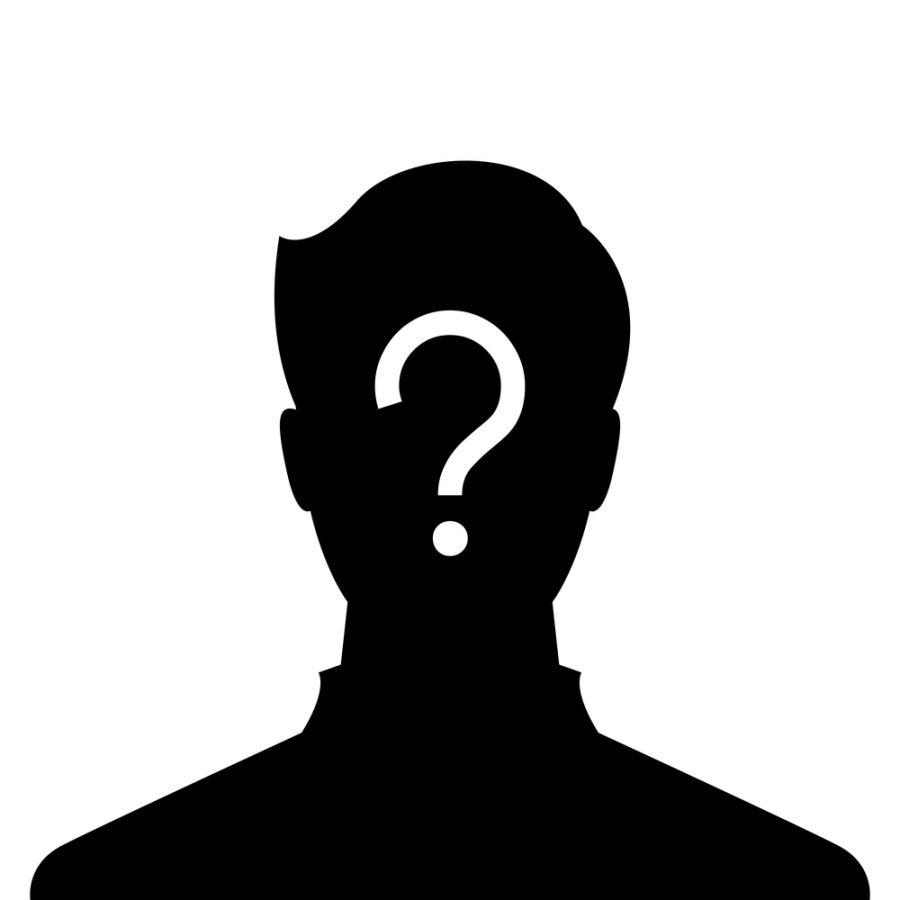 La vengeance du pardon, Éric-Emmanuel SCHMITTFICHE ENSEIGNANTNiveau A2/B1FICHE ENSEIGNANTNiveau A2/B1Partie n°3 – Première visite à la prisonPartie n°3 – Première visite à la prisonObjectifs principaux de la fiche - La vie d’un détenu, la vie en prison- Les émotions, les sensations- L’impact des médias sur le public Objectifs linguistiques- Étude de vocabulaire- Comment exprimer des émotions, différentes émotions, sensationsObjectifs Communicatifs :- Avoir une opinion, apprendre à s’exprimer Activités pour le portfolio- Rédaction créative sous conditions contrôlées (200-300 mots)- Rédaction narrative ou discursive (300-350 mots)APrison 1Documents administratifs (identité etc.)BDétenus 2Tours en hauteur pour la surveillanceCPapiers3Instruments pour faciliter la fouilleDDétecteurs 4GardesEMiradors5Zone de transit pour la sécuritéFSas6À toutes épreuves ; renforcéeGBlindée7Ne sont pas des visiteursABCDEFG4713256Une émotion :Une réponse brève à un stimulus extérieurPar exemple : l’amour, la peur, la colère etc. Une sensation :Quelque chose que l’on ressent physiquementPar exemple : avoir chaud, avoir sommeilNoms et expressionsSensation ou Émotion ? La colère ÉmotionLe cœur qui batSensationLa tristesse ÉmotionLa surpriseÉmotionLes larmesSensationLes mains moites Sensation La peur Émotion Le détachement Émotion La gorge nouéeSensation 